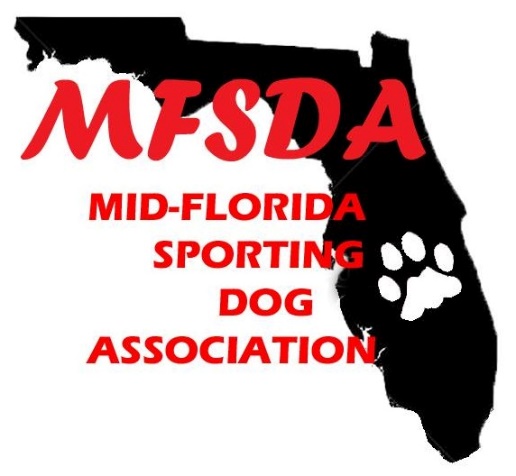 Florida Sporting Dog Association proudly presentsIntro to Barn Hunt and Run-throughs with Kelly CastleDate: 6/30/18Location: 189 S Ronald Reagan, Suite 107, Longwood, Florida 32750 Times: 9-11 for Run-throughs, 12-5 Intro to Barn Hunt SeminarCost: 	Run Throughs: $20/dogSeminar: $55/dog for non-members, $50/dog for members. Payable via PayPal or Check. All payments are due by 12pm, June 1st     Entry: Spots are limited to 15 for Run-throughs and 20 for the seminar. You may enter up to 2 dogs per household but your 2nd dog will only get in if everyone gets their first dog a spot. All 1st dog entries are 1st come/ 1st entered. Entries will be confirmed by June 1st and a waiting list will be kept. If there are open spots after June 1st or payments are not received before the deadline, we will start filling off the waiting list. No refunds will be offered if you do not show after confirmation of spot and payment of entry. If there are more than 10 dogs for run-throughs, we will be moving the start time to 8AM to accommodate the extra dogs and start the seminar on time.Crating: The event will be indoors and air-conditioned, but there will not be enough space for everyone to crate indoors. There will be shade outside to crate your dogs, but please feel free to bring shade/tents/EZ-ups. There are neighbors in the area so dogs who are noisy when owners are not around will be asked to be taken care of. The seminar will be right by the shade so you will be able to see/hear your dogs while the seminar is going on if they are outside.Please be sure to bring water and a crate for your dogs. Due to the time of year, dogs will not be allowed to remain in cars with the AC on or windows open. Official EntryHandler Name:					Handler Phone:Dog 1 Name: 			Dog 1 Breed: 			Session:										Run-through or SeminarThis is the dog that gets first shot of getting inDog 2 Name: 			Dog 2 Breed: 			Session:										Run-through or SeminarThis dog will only be eligible for a spot if everyone else gets their first dog inPayment info: $20/dog for run-throughs, $50/dog for FSDA members for seminar, $55/dog for non-FSDA members for seminar. You can PayPal entries to fsda@flsportingdogs.com. Please use friends/family so fees are not removed. You can also pay by check made out to FSDA and mail to Rob Bitler at 69 Spring Lake Dr., Debary FL, 32713.Email entry to FSDA@flsportingdogs.com. I will be filling spots in the order that the entries are received in our inbox. Entries will only be accepted via email. Facebook messages, texts, phone calls, Fed Ex, carrier pigeon, or personal drop-offs will not be accepted 